          Tu  -  TERZA UNIVERSITÀ -  2023/24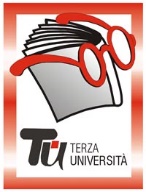                                                            Provincia - SECONDA FASETRESCORE BALNEARIOReferenti per corsi aula e ginnastica in acqua: Nicoletta Acerbis tel. 339.4346100, Nicoletta.nilo@gmail.com, Patrizia Brignoli tel. 338.1817254, patty.brignoli@gmail.com - Iscrizioni e informazioni: Sala Centro sociale anziani, 31 gennaio e 7 febbraio 2024 ore 14-15Calendario  Modulo  n°123Psicologia positiva, nuove prospettiveDocenteSimone AlgisiGiornoMercoledì Orario15.00-17.15PeriodoDal 21 febbraio al 20 marzo 2024 (5 incontri - € 18,00)SedeCentro sociale anziani, via Lotto 25ArgomentoPSICOLOGIAPresentazioneIn questo corso approfondiremo l’analisi dei fattori che contribuiscono alla felicità integrando riflessioni personali e i dati di alcune ricerche. Vedremo insieme il ruolo delle relazioni, dell’autostima, dell’ottimismo, verificheremo anche il peso che alcuni fattori concreti hanno nelle nostre vite per capire se è vero che auto, viaggi e denaro fanno la felicità!Tutor121.02.2024Autoefficacia, autostima e il peso delle esperienze positive.228.02.2024Ottimismo, pessimismo e personalità.306.03.2024Il pensiero discorsivo: oggi mi sento giù… oggi mi sento su!413.03.2024La tecnica dell’ABCD di Selingman e altre strategie520.03.2024Esercizi pratici di positività